poziva Vas na predstavljanje filma SISAČKA MAJKA MILOSRĐAo povijesnom štovanju Bogorodice u Sisačkoj biskupiji od srednjevjekovnih tragova do današnjih dana/između ostalih, u filmu su zastupljena vodeća marijanska hodočasnička središta poput Kloštra Ivanića kao i crkve u kojim se posebno štuju Gospini oltari/.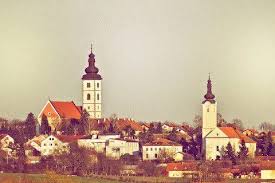 Gosti:  voditeljica projekta, scenaristica i redateljica:dr. sc. Hrvojka Mihanović-Salopek             producent:    Alojzije Prosolisrijeda, 05.04.2017.  u 19 sati Dom kulture Ivanić-Grad